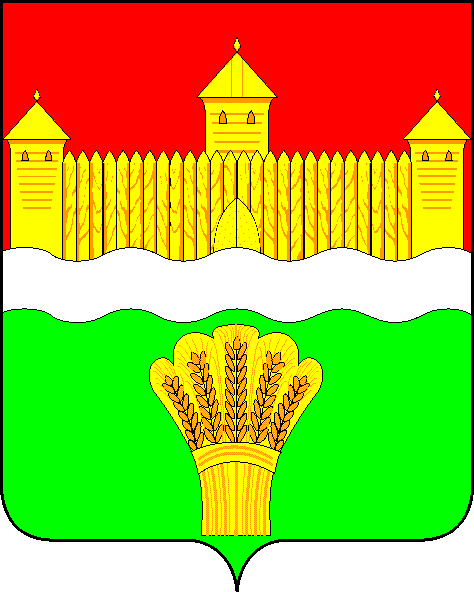 КЕМЕРОВСКАЯ ОБЛАСТЬ - КУЗБАСССОВЕТ НАРОДНЫХ ДЕПУТАТОВКЕМЕРОВСКОГО МУНИЦИПАЛЬНОГО ОКРУГАПЕРВОГО СОЗЫВАСЕССИЯ № 47РЕШЕНИЕот «24» ноября 2022 г. № 741г. КемеровоО внесении изменений в решение Совета народных депутатов Кемеровского муниципального округа от 27.02.2020 № 81 «Об утверждении Примерного положения об оплате труда работников муниципальных учреждений физической культуры и спорта Кемеровского муниципального округа»В соответствии с Федеральным законом от 06.10.2003 № 131 – ФЗ «Об общих принципах организации местного самоуправления в Российской Федерации», постановлением Правительства Кемеровской области-Кузбасса    от 12.02.2021 № 72 «О Примерном положении об оплате труда работников государственных учреждений Кемеровской области, подведомственных Министерству физической культуры и спорта Кузбасса», постановлением Правительства Кемеровской области-Кузбасса от 10.08.2021 № 480 «Об утверждении Примерного положения об оплате труда работников государственных учреждений Кемеровской области-Кузбасса, подведомственных Министерству туризма и молодежной политики Кузбасса», постановлением Правительства Кемеровской области – Кузбасса от 02.11.2022 № 719 «Об увеличении фондов оплаты труда работников государственных учреждений Кемеровской области – Кузбасса», руководствуясь частью 1 статьи 71 Устава Кемеровского муниципального округа, Совет народных депутатов Кемеровского муниципального округаРЕШИЛ:Увеличить с 01.01.2023 на 6,3 процента оклады (должностные оклады), ставки заработной платы работникам муниципальных организаций физической культуры и спорта, муниципальных образовательных организаций физической культуры и спорта Кемеровского-муниципального округа, созданных в форме учреждений.Внести изменения в решение Совета народных депутатов Кемеровского муниципального округа от 27.02.2020 № 81 «Об утверждении Примерного положения об оплате труда работников муниципальных учреждений физической культуры и спорта Кемеровского муниципального округа», изложив приложения 1-7 к Примерному положению об оплате труда работников муниципальных учреждений физической культуры и спорта Кемеровского муниципального округа в редакции согласно приложению к настоящему решению.Признать утратившим силу решение Совета народных депутатов Кемеровского муниципального округа от 30.06.2022 № 640 «О внесении изменений в решение Совета народных депутатов Кемеровского муниципального округа от 27.02.2020 № 81 «Об утверждении Примерного положения об оплате труда работников муниципальных учреждений физической культуры и спорта Кемеровского муниципального округа».Опубликовать настоящее решение в газете «Заря», официальном сетевом издании «Электронный бюллетень администрации Кемеровского муниципального округа» и на официальном сайте Совета народных депутатов Кемеровского муниципального округа в информационно-телекоммуникационной сети «Интернет».Контроль за исполнением настоящего решения возложить на              Бушмину З.П. - председателя комитета по социальным вопросам.Решение вступает в силу со дня его официального опубликования и распространяются на правоотношения, возникающие с 01.01.2023.ПредседательСовета народных депутатовКемеровского муниципального округа                                        В.В. ХарлановичГлава округа                                                                                       М.В. КоляденкоПРИЛОЖЕНИЕк решению Совета народных депутатовКемеровского муниципального округаот «24» ноября 2022 г. № 741ПРИЛОЖЕНИЕ 1к Примерному положениюоб оплате труда работниковмуниципальных  учреждений физической  культуры и спорта Кемеровского муниципального округаРекомендуемые размеры окладов (должностных окладов), ставок заработной платы с учетом повышающих коэффициентов работников учреждений физической культуры и спорта Кемеровского муниципального округаПРИЛОЖЕНИЕ 2к Примерному положениюоб оплате труда работниковмуниципальных  учреждений физической  культуры и спорта Кемеровского муниципального округаРекомендуемые размеры окладов (должностных окладов), ставок заработной платы с учетом коэффициентов работников образовательных организаций физической культуры и спорта, созданных в форме учрежденийПримечание: Муниципальное физкультурно-спортивное учреждение Кемеровского муниципального округа вправе вводить в штатное расписание должности,  предусмотренные настоящей таблицей, при наличии лицензии на осуществление образовательной деятельности.ПРИЛОЖЕНИЕ 3к Примерному положениюоб оплате труда работниковмуниципальных  учреждений физической  культуры и спорта Кемеровского муниципального округаРекомендуемые размеры окладов (должностных окладов), ставок заработной платы с учетом повышающих коэффициентов медицинских работников муниципальных учреждений физической культуры и спортаПримечание. При установлении должностного оклада медицинских работников муниципальных учреждений физической культуры и спорта принимается квалификационная категория согласно приказу органа (учреждения) здравоохранения, при котором создана аттестационная комиссия по присвоению квалификационных категорий медицинским работникам.ПРИЛОЖЕНИЕ 4к Примерному положениюоб оплате труда работниковмуниципальных  учреждений физической  культуры и спорта Кемеровского муниципального округаРекомендуемые размеры окладов (должностных окладов), ставок заработной платы с учетом повышающих коэффициентов руководителей, специалистов и служащих муниципальных учреждений физической культуры и спорта<*> К основным отделам относятся подразделения, определяющие техническую и экономическую политику организации.<**> За исключением случаев, когда должность с наименованием «главный» является составной частью должности руководителя или заместителя руководителя организации либо исполнение функций по должности специалиста с наименованием «главный» возлагается на руководителя или заместителя руководителя организации.ПРИЛОЖЕНИЕ 5к Примерному положениюоб оплате труда работниковмуниципальных  учреждений физической  культуры и спорта Кемеровского муниципального округаРекомендуемые размеры окладов (должностных окладов), ставок заработной платы с учетом повышающих коэффициентов руководителей, специалистов сферы культуры, искусства и кинематографии, работающих в муниципальных учреждениях физической культуры и спорта ПРИЛОЖЕНИЕ 6к Примерному положениюоб оплате труда работниковмуниципальных  учреждений физической  культуры и спорта Кемеровского муниципального округаРекомендуемые размеры окладов (должностных окладов), ставок заработной платы с учетом повышающих коэффициентов работников, осуществляющих профессиональную деятельность по профессиям рабочих в муниципальных учреждениях физической культуры и спорта 1. Другим рабочим, не предусмотренным настоящим перечнем, оплата труда в соответствии с 4 квалификационным уровнем профессиональной квалификационной группы «Общеотраслевые профессии рабочих второго уровня» может устанавливаться при условии выполнения ими качественно и в полном объеме работ по трем и более профессиям (специальностям), если по одной из них они имеют разряд работ не ниже 6.2. В муниципальных учреждениях физической культуры и спорта Кемеровского муниципального округа могут применяться перечни высококвалифицированных рабочих, занятых на важных и ответственных работах, оплата труда которых устанавливается в соответствии с 4 квалификационным уровнем профессиональной квалификационной группы «Общеотраслевые профессии рабочих второго уровня», утвержденные в других отраслях, при условии выполнения соответствующих видов работ.3. Водителям 1 класса, предусмотренным в 4 квалификационном уровне, выплата за классность учтена в размере оклада (должностного оклада), ставки заработной платы.4. Вопрос о целесообразности оплаты труда высококвалифицированных рабочих в соответствии с настоящим перечнем в каждом конкретном случае решается муниципальным учреждением физической культуры и спорта Кемеровского муниципального округа.5. Оплата труда рабочих в соответствии с 4 квалификационным уровнем профессиональной квалификационной группы «Общеотраслевые профессии рабочих второго уровня» устанавливается муниципальным учреждением физической культуры и спорта Кемеровского муниципального округа строго в индивидуальном порядке с учетом квалификации, объема и качества выполняемых работ в пределах средств, направляемых на оплату труда. Указанная оплата может носить как постоянный, так и временный характер.ПРИЛОЖЕНИЕ 7к Примерному положениюоб оплате труда работниковмуниципальных  учреждений физической  культуры и спорта Кемеровского муниципального округаРекомендуемые размеры окладов (должностных окладов), ставок заработной платы с учетом повышающих коэффициентов руководителей и служащих молодежных учреждений № п/пДолжности, отнесенные к профессиональной квалификационной группеМинимальный размер оклада по профессиональной квалификационной группе, ставки заработной платы по профессиональной квалификационной группе,  рублейПовышающий коэффициент к окладу (должностному окладу), ставке заработной платы по занимаемой должностиОклад (должностной оклад), ставка заработной платы, рублей12345Профессиональная квалификационная группа должностей работников физической культуры и спорта первого уровня39841 квалификационный уровень1 квалификационный уровеньДежурный по спортивному залу1,046941712 квалификационный уровень2 квалификационный уровень1Спортивный судья1,483359092Спортсмен2выполнивший нормативные требования программы по виду спорта для присвоения спортивного разряда;1,351753852выполнивший нормативные требования программы по виду спорта для присвоения спортивного разряда кандидата в мастера спорта;1,637965252выполнивший нормативные требования программы по виду спорта для присвоения спортивного звания мастера спорта;1,981178932выполнивший нормативные требования программы по виду спорта для присвоения спортивного звания мастера спорта международного класса;2,356493872достигший уровня спортивного мастерства, мастер спорта международного класса - призер всероссийских соревнований;2,7549109752достигший международного уровня спортивного мастерства, мастер спорта международного класса - призер международных соревнований3,219312825Профессиональная квалификационная группа должностей работников физической культуры и спорта второго уровня41151 квалификационный уровень1 квалификационный уровень1Техник по эксплуатации и ремонту спортивной техники1со средним профессиональным образованием без предъявления требований к стажу работы;1,063943771II категории со средним профессиональным образованием и стажем работы в должности техника не менее 2 лет;1,177548451I категории со средним профессиональным образованием и стажем работы в должности техника II категории не менее 2 лет;1,308653851высококвалифицированный техник, занятый эксплуатацией и обслуживанием сложного оборудования1,436159091высококвалифицированный техник, занятый эксплуатацией и обслуживанием сложного оборудования1,585865252Спортсмен-инструктор, инструктор по адаптивной физической культуре2выполнивший нормативные требования программы по виду спорта для присвоения спортивного разряда;1,308653852выполнивший нормативные требования программы по виду спорта для присвоения спортивного разряда;1,436159092выполнивший нормативные требования программы по виду спорта для присвоения спортивного разряда  кандидата в мастера спорта;1,585865252выполнивший нормативные требования программы по виду спорта для присвоения спортивного разряда  кандидата в мастера спорта;1,740171592выполнивший нормативные требования программы по виду спорта для присвоения спортивного звания мастера спорта;1,918278932выполнивший нормативные требования программы по виду спорта для присвоения спортивного звания мастера спорта;2,103786562выполнивший нормативные требования программы по виду спорта для присвоения спортивного звания мастера спорта международного класса;2,281593882выполнивший нормативные требования программы по виду спорта для присвоения спортивного звания мастера спорта международного класса;2,4719101722достигший уровня спортивного мастерства, мастер спорта международного класса - призер всероссийских соревнований;2,6673109752достигший уровня спортивного мастерства, мастер спорта международного класса - призер всероссийских соревнований;2,8898118912достигший международного уровня спортивного мастерства, мастер спорта международного класса - призер международных соревнований3,1170128262достигший международного уровня спортивного мастерства, мастер спорта международного класса - призер международных соревнований3,3571138143Инструктор по спорту3со средним профессиональным образованием без предъявления требований к стажу работы;1,308653853со средним профессиональным образованием без предъявления требований к стажу работы;1,436159093имеющий высшее профессиональное образование без предъявления требований к стажу работы или среднее профессиональное образование и стаж по профилю работы от 2 до 5 лет;1,585865253имеющий высшее профессиональное образование и стаж работы по профилю от 2 до 5 лет или среднее профессиональное образование и стаж работы по профилю от 5 до 10 лет;1,740171593имеющий высшее профессиональное образование и стаж работы по профилю от 5 до 10 лет или среднее профессиональное образование и стаж работы по профилю свыше 10 лет;1,918278933имеющий высшее профессиональное образование и стаж работы по профилю свыше 10 лет или II квалификационную категорию;2,103786563имеющий I квалификационную категорию;2,281593883имеющий высшую квалификационную категорию2,4719101722 квалификационный уровень2 квалификационный уровень1Инструктор-методист по адаптивной физической культуре1со средним профессиональным (физкультурным) образованием без предъявления требований к стажу работы;1,436159091с высшим профессиональным (физкультурным) образованием без предъявления требований к стажу работы или средним профессиональным (физкультурным) образованием и стажем работы в должности тренера-преподавателя по адаптивной физической культуре не менее 1 года;1,585865251с высшим профессиональным (физкультурным) образованием и стажем педагогической (тренерской) работы по профилю не менее 2 лет или средним профессиональным (физкультурным) образованием и стажем педагогической (тренерской) работы по профилю не менее 5 лет;1,740171591с высшим профессиональным (физкультурным) образованием и стажем педагогической (тренерской) работы по профилю не менее 5 лет или средним профессиональным (физкультурным) образованием и стажем педагогической (тренерской) работы по профилю не менее 10 лет;1,918278931с высшим профессиональным (физкультурным) образованием и стажем педагогической (тренерской) работы по профилю не менее 10 лет или высшим профессиональным (физкультурным) образованием и стажем работы в должности старшего тренера-преподавателя по адаптивной физической культуре свыше 5 лет;2,103786561с высшим профессиональным (физкультурным) образованием и стажем педагогической (тренерской) работы по профилю не менее 15 лет, или высшим профессиональным (физкультурным) образованием и стажем работы в должности старшего тренера-преподавателя по адаптивной физической культуре свыше 7 лет, или наличие II квалификационной категории;2,281593881имеющий I квалификационную категорию;2,4719101721имеющий высшую квалификационную категорию2,6673109752Тренер, тренер-преподаватель по адаптивной физической культуре2со средним профессиональным образованием без предъявления требований к стажу работы;1,478760852с высшим профессиональным образованием без предъявления требований к стажу работы или средним профессиональным образованием и стажем педагогической (тренерской) работы от 2 до 5 лет;1,629067032с высшим профессиональным образованием и стажем педагогической (тренерской) работы от 2 до 5 лет или средним профессиональным образованием и стажем педагогической (тренерской) работы от 5 до 10 лет;1,783673402с высшим профессиональным образованием и стажем педагогической (тренерской) работы от 5 до 10 лет или средним профессиональным образованием и стажем педагогической работы свыше 10 лет;1,960880682с высшим профессиональным образованием и стажем педагогической (тренерской) работы от 10 до 20 лет;2,146988342с высшим профессиональным образованием и стажем педагогической (тренерской) работы свыше 20 лет либо имеющий II квалификационную категорию;2,324495652имеющий I квалификационную категорию;2,5145103472имеющий высшую квалификационную категорию2,7099111513Инструктор-методист физкультурно-спортивной организации,администратор тренировочного процесса1,436159093Инструктор-методист физкультурно-спортивной организации,администратор тренировочного процесса2,281593884Оператор видеозаписи спортивной сборной команды1,585865254Оператор видеозаписи спортивной сборной команды1,740171593 квалификационный уровень3 квалификационный уровеньСпециалист по подготовке спортивного инвентаря1,74017159Специалист по подготовке спортивного инвентаря1,91827893Профессиональная квалификационная группа должностей работников физической культуры и спорта третьего уровня48601 квалификационный уровень1 квалификационный уровень1Специалист спортивной сборной команды (по виду спорта)1,473271591Специалист спортивной сборной команды (по виду спорта)1,931593862Аналитик (по виду или группе видов спорта)1,931593862Аналитик (по виду или группе видов спорта)2,6389128243Врач по спортивной медицине спортивных сборных команд (по видам спорта)2,6389128244Тренер спортивной сборной команды (по виду спорта)2,6389128242 квалификационный уровень2 квалификационный уровень1Старший тренер спортивной сборной команды (по виду спорта)2,8422138112Начальник спортивной сборной команды (по виду спорта)2,842213811Профессиональная квалификационная группа должностей работников физической культуры и спорта четвертого уровня5609Главный тренер спортивной сборной команды (по виду спорта)3,122717516№ п/пДолжности, отнесенные к профессиональной квалификационной группеМинимальный размер оклада по профессиональной квалификационной группе, ставки заработной платы по профессиональной квалификационной группе,  рублейПовышающий коэффициент к окладу (должностному окладу), ставке заработной платы по занимаемой должностиОклад (должностной оклад), ставка заработной платы, рублей12345Профессиональная квалификационная группа должностей работников учебно-вспомогательного персонала первого уровня3984Секретарь учебной частисо средним (полным) общим образованием без предъявления требований к стажу работы;1,09884377со средним профессиональным образованием без предъявления требований к стажу работы или средним (полным) общим образованием и стажем работы не менее 3 лет;1,21614844с высшим профессиональным образованием без предъявления требований к стажу работы или средним профессиональным образованием и стажем работы не менее 3 лет1,35165385Профессиональная квалификационная группа должностей педагогических работников50372 квалификационный уровень2 квалификационный уровень1Тренер-преподаватель1со средним профессиональным образованием без предъявления требований к стажу работы;1,207760831с высшим профессиональным образованием без предъявления требований к стажу работы или средним профессиональным образованием и стажем педагогической работы от 2 до 5 лет;1,330567021с высшим профессиональным образованием и стажем педагогической работы от 2 до 5 лет или средним профессиональным образованием и стажем педагогической работы от 5 до 10 лет;1,456873391с высшим профессиональным образованием и стажем педагогической работы от 5 до 10 лет или средним профессиональным образованием и стажем педагогической работы свыше 10 лет;1,601580671с высшим профессиональным образованием и стажем педагогической работы от 10 до 20 лет;1,753588321с высшим профессиональным образованием и стажем педагогической работы свыше 20 лет либо имеющий II квалификационную категорию;1,898495631имеющий I квалификационную категорию;2,0537103451имеющий высшую квалификационную категорию2,2133111502Концертмейстер2со средним музыкальным образованием без предъявления требований к стажу работы;1,207760832с высшим музыкальным образованием без предъявления требований к стажу работы или средним музыкальным образованием и стажем педагогической работы от 2 до 5 лет;1,330567022с высшим музыкальным образованием и стажем педагогической работы от 2 до 5 лет или со средним музыкальным образованием и стажем педагогической работы от 5 до 10 лет;1,456873392с высшим музыкальным образованием и стажем педагогической работы от 5 до 10 лет или со средним музыкальным образованием и стажем педагогической работы свыше 10 лет;1,601580672с высшим музыкальным образованием и стажем педагогической работы от 10 до 20 лет;1,753588322с высшим музыкальным образованием и стажем педагогической работы свыше 20 лет или имеющий II квалификационную категорию;1,898495632имеющий I квалификационную категорию;2,0537103452имеющий высшую квалификационную категорию2,2133111503Педагог-организатор3со средним профессиональным образованием без предъявления требований к стажу работы;1,207760833с высшим профессиональным образованием без предъявления требований к стажу работы или средним профессиональным образованием и стажем педагогической работы от 2 до 5 лет;1,330567023с высшим профессиональным образованием и стажем педагогической работы от 2 до 5 лет или средним профессиональным образованием и стажем педагогической работы от 5 до 10 лет;1,456873393с высшим профессиональным образованием и стажем педагогической работы от 5 до 10 лет или средним профессиональным образованием и стажем педагогической работы свыше 10 лет;1,601580673с высшим профессиональным образованием и стажем педагогической работы свыше 10 лет;1,753588323имеющий II квалификационную категорию;1,898495633имеющий I квалификационную категорию;2,0537103453имеющий высшую квалификационную категорию2,2133111504Социальный педагог4со средним профессиональным образованием в области, соответствующей профилю работы, без предъявления требований к стажу работы;1,207760834с высшим профессиональным образованием без предъявления требований к стажу работы или средним профессиональным образованием в области, соответствующей профилю работы, и стажем работы по профилю от 2 до 5 лет;1,330567024с высшим профессиональным образованием и стажем работы по профилю от 2 до 5 лет или средним профессиональным образованием и стажем педагогической работы от 5 до 10 лет;1,456873394с высшим профессиональным образованием и стажем педагогической работы от 5 до 10 лет или средним профессиональным образованием и стажем педагогической работы свыше 10 лет;1,601580674с высшим профессиональным образованием и стажем педагогической работы от 10 до 20 лет;1,753588324имеющий II квалификационную категорию или высшее профессиональное образование и стаж педагогической работы свыше 20 лет;1,898495634имеющий I квалификационную категорию;2,0537103454имеющий высшую квалификационную категорию2,2133111505Инструктор-методист5с высшим профессиональным образованием и стажем педагогической работы от 2 до 5 лет;1,330567025с высшим профессиональным образованием и стажем педагогической работы от 5 до 8 лет;1,456873395с высшим профессиональным образованием и стажем педагогической работы от 8 до 12 лет;1,601580675с высшим профессиональным образованием и стажем педагогической работы свыше 12 лет;1,753588325имеющий II квалификационную категорию;1,898495635имеющий I квалификационную категорию;2,0537103455имеющий высшую квалификационную категорию2,2133111503 квалификационный уровень3 квалификационный уровень1Воспитатель1со средним профессиональным образованием без предъявления требований к стажу работы;1,207760831с высшим профессиональным образованием и стажем педагогической работы от 2 до 5 лет;1,330567021с высшим профессиональным образованием и стажем педагогической работы от 2 до 5 лет или средним профессиональным образованием и стажем педагогической работы от 5 до 10 лет;1,456873391с высшим профессиональным образованием и стажем педагогической работы от 5 до 10 лет или средним профессиональным образованием и стажем педагогической работы свыше 10 лет;1,601580671с высшим профессиональным образованием и стажем педагогической работы от 10 до 20 лет;1,753588321с высшим профессиональным образованием и стажем педагогической работы свыше 20 лет или имеющий II квалификационную категорию;1,898495631имеющий I квалификационную категорию;2,0537103451имеющий высшую квалификационную категорию2,2133111502Мастер производственного обучения2со средним профессиональным образованием, соответствующим профилю обучения, и дополнительным профессиональным образованием по направлению подготовки «Образование и педагогика» без предъявления требований к стажу работы;1,330567022с высшим профессиональным образованием без предъявления требований к стажу работы или средним профессиональным образованием и стажем педагогической работы от 2 до 5 лет;1,456873392с высшим профессиональным образованием и стажем работы по специальности от 2 до 5 лет или средним профессиональным образованием и стажем работы по специальности свыше 5 лет;1,601580672с высшим профессиональным образованием и стажем работы по специальности от 5 до 10 лет;1,753588322с высшим профессиональным образованием и стажем работы по специальности свыше 10 лет или имеющий II квалификационную категорию;1,898495632имеющий I квалификационную категорию;2,0537103452имеющий высшую квалификационную категорию2,2133111503Педагог-психолог3со средним психологическим или средним педагогическим образованием с дополнительной специальностью «Психология» без предъявления требований к стажу работы;1,207760833с высшим психологическим или высшим педагогическим образованием с дополнительной специальностью «Психология» без предъявления требований к стажу работы или средним психологическим либо средним педагогическим образованием с дополнительной специальностью «Психология» и стажем педагогической работы (работы по специальности) от 2 до 4 лет;1,330567023с высшим психологическим или высшим педагогическим образованием с дополнительной специальностью «Психология» и стажем педагогической работы (работы по специальности) от 2 до 4 лет или средним психологическим либо средним педагогическим образованием с дополнительной специальностью «Психология» и стажем педагогической работы (работы по специальности) от 4 до 6 лет;1,456873393с высшим психологическим или высшим педагогическим образованием с дополнительной специальностью «Психология» и стажем педагогической работы (работы по специальности) от 4 до 6 лет или средним психологическим либо средним педагогическим образованием с дополнительной специальностью «Психология» и стажем педагогической работы (работы по специальности) свыше 6 лет;1,601580673высшим психологическим или высшим педагогическим образованием с дополнительной специальностью «Психология» и стажем педагогической работы (работы по специальности) от 6 до 10 лет;1,753588323с высшим психологическим или высшим педагогическим образованием с дополнительной специальностью «Психология» и стажем педагогической работы (работы по специальности) свыше 10 лет или имеющий II квалификационную категорию;1,898495633имеющий I квалификационную категорию;2,0537103453имеющий высшую квалификационную категорию2,2133111504Методист4с высшим профессиональным образованием и стажем педагогической работы от 2 до 5 лет;1,330567024с высшим профессиональным образованием и стажем педагогической работы от 5 до 8 лет;1,456873394с высшим профессиональным образованием и стажем педагогической работы от 8 до 12 лет;1,601580674с высшим профессиональным образованием и стажем педагогической работы свыше 12 лет;1,753588324имеющий II квалификационную категорию или с высшим профессиональным образованием и стажем педагогической работы не менее 5 лет (для методистов методических, учебно-методических кабинетов (центров);1,898495634имеющий I квалификационную категорию или высшее профессиональное образование и стаж работы в должности методиста не менее 3 лет (для методистов методических, учебно-методических кабинетов (центров);2,0537103454имеющий высшую квалификационную категорию или высшее профессиональное образование и стаж работы в должности методиста не менее 6 лет (для методистов методических, учебно-методических кабинетов (центров)2,2133111505Старший тренер-преподаватель5с высшим профессиональным образованием и стажем работы в должности тренера-преподавателя не менее 1 года;1,456873395с высшим профессиональным образованием и стажем педагогической работы от 2 до 5 лет;1,601580675с высшим профессиональным образованием и стажем педагогической работы от 5 до 10 лет;1,753588325с высшим профессиональным образованием и стажем педагогической работы свыше 10 лет либо имеющий II квалификационную категорию;1,898495635имеющий I квалификационную категорию;2,0537103455имеющий высшую квалификационную категорию2,2133111506Старший инструктор-методист6с высшим профессиональным образованием и стажем работы в должности инструктора-методиста не менее 1 года;1,601580676с высшим профессиональным образованием и стажем работы в должности старшего инструктора-методиста не менее 3 лет;1,753588326имеющий II квалификационную категорию или высшее профессиональное образование и стаж педагогической работы не менее 5 лет (для методистов методических, учебно-методических кабинетов (центров);1,898495636имеющий I квалификационную категорию или высшее профессиональное образование и стаж работы в должности методиста не менее 3 лет (для методистов методических, учебно-методических кабинетов (центров);2,0537103456имеющий высшую квалификационную категорию или высшее профессиональное образование и стаж работы в должности методиста не менее 6 лет (для методистов методических, учебно-методических кабинетов (центров)2,2133111504 квалификационный уровень4 квалификационный уровень1Преподаватель, учитель1со средним профессиональным образованием без предъявления требований к стажу работы;1,207760831с высшим профессиональным образованием без предъявления требований к стажу работы или средним профессиональным образованием и стажем педагогической работы от 2 до 5 лет;1,330567021с высшим профессиональным образованием и стажем педагогической работы от 2 до 5 лет или средним профессиональным образованием и стажем педагогической работы от 5 до 10 лет;1,456873391с высшим профессиональным образованием и стажем педагогической работы от 5 до 10 лет или средним профессиональным образованием и стажем педагогической работы свыше 10 лет;1,601580671с высшим профессиональным образованием и стажем педагогической работы от 10 до 20 лет;1,753588321с высшим профессиональным образованием и стажем педагогической работы свыше 20 лет либо имеющий II квалификационную категорию;1,898495631имеющий I квалификационную категорию;2,0537103451имеющий высшую квалификационную категорию2,2133111502Преподаватель-организатор основ безопасности жизнедеятельности2со средним профессиональным образованием и специальной подготовкой по ГО или средним военным образованием без предъявления требований к стажу работы;1,330567022с высшим профессиональным образованием и специальной подготовкой по ГО или средним военным образованием и стажем педагогической работы от 2 до 5 лет;1,456873392с высшим профессиональным образованием и специальной подготовкой по ГО или высшим военным образованием и стажем работы (службы) по специальности от 2 до 5 лет, либо средним военным образованием и стажем работы (службы) по специальности свыше 5 лет;1,601580672с высшим профессиональным образованием и специальной подготовкой по ГО или высшим военным образованием и стажем работы (службы) по специальности свыше 5 лет;1,753588322имеющий II квалификационную категорию;1,898495632имеющий I квалификационную категорию;2,0537103452имеющий высшую квалификационную категорию2,2133111503Руководитель физического воспитания3со средним профессиональным образованием и стажем работы в области физкультуры и спорта не менее 2 лет;1,330567023с высшим профессиональным образованием в области физкультуры и спорта, либо высшим профессиональным образованием и дополнительным профессиональным образованием в области физкультуры и спорта без предъявления требований к стажу работы, или средним профессиональным образованием и стажем работы в области физкультуры и спорта от 3 до 5 лет;1,456873393с высшим профессиональным образованием в области физкультуры и спорта, либо высшим профессиональным образованием и дополнительным профессиональным образованием в области физкультуры и спорта и стажем работы по специальности от 2 до 5 лет, или средним профессиональным образованием и стажем работы по специальности свыше 5 лет1,601580673(высшее профессиональное образование и стаж работы по специальности свыше 5 лет)1,753588323имеющий II квалификационную категорию;1,898495633имеющий I квалификационную категорию;2,0537103453имеющий высшую квалификационную категорию2,2133111504Старший воспитатель4с высшим профессиональным образованием и стажем педагогической работы не менее 1 года;1,456873394с высшим профессиональным образованием и стажем педагогической работы от 2 до 5 лет;1,601580674с высшим профессиональным образованием и стажем педагогической работы от 5 до 10 лет;1,753588324с высшим профессиональным образованием и стажем педагогической работы свыше 10 лет либо имеющий II квалификационную категорию;1,898495634имеющий I квалификационную категорию;2,0537103454имеющий высшую квалификационную категорию2,2133111505Старший методист5с высшим профессиональным образованием и стажем работы в должности методиста не менее 1 года;1,601580675с высшим профессиональным образованием и стажем работы в должности методиста не менее 3 лет;1,753588325имеющий II квалификационную категорию;1,898495635имеющий I квалификационную категорию;2,0537103455имеющий высшую квалификационную категорию2,213311150№ п/пДолжности, отнесенные к профессиональной квалификационной группеМинимальный размер оклада по профессиональной квалификационной группе, ставки заработной платы по профессиональной квалификационной группе,  рублейПовышающий коэффициент к окладу (должностному окладу), ставке заработной платы по занимаемой должностиОклад (должностной оклад), ставка заработной платы, рублей12345Профессиональная квалификационная группа «Медицинский персонал первого уровня»37411 квалификационный уровень1 квалификационный уровеньСанитарка1,06013965Санитарка1,11474170Профессиональная квалификационная группа «Средний медицинский персонал»41152 квалификационный уровень2 квалификационный уровеньМедицинская сестра диетическаяне имеющая квалификационной категории;1,30865385не имеющая квалификационной категории;1,43615909имеющая II квалификационную категорию;1,43615909имеющая II квалификационную категорию;1,58586525имеющая I квалификационную категорию;1,58586525имеющая I квалификационную категорию;1,74017159имеющая высшую квалификационную категорию1,91827893имеющая высшую квалификационную категорию2,103786563 квалификационный уровень3 квалификационный уровеньМедицинская сестра, медицинская сестра по массажуне имеющая квалификационной категории;1,30865385не имеющая квалификационной категории;1,43615909имеющая II квалификационную категорию;1,43615909имеющая II квалификационную категорию;1,58586525имеющая I квалификационную категорию;1,58586525имеющая I квалификационную категорию;1,74017159имеющая высшую квалификационную категорию1,91827893имеющая высшую квалификационную категорию2,103786565 квалификационный уровень5 квалификационный уровеньСтаршая медицинская сестране имеющая квалификационной категории1,43615909имеющая II квалификационную категорию1,58586525имеющая I квалификационную категорию1,74017159имеющая высшую квалификационную категорию2,10378656Профессиональная квалификационная группа «Врачи»48602 квалификационный уровень2 квалификационный уровеньВрач-специалист, врач по медицинской реабилитации, врач по физической и реабилитационной медицинене имеющий квалификационной категории;1,78108656имеющий II квалификационную категорию;1,93159386имеющий I квалификационную категорию;2,092810171имеющий высшую квалификационную категорию2,258210974Профессиональная квалификационная группа «Руководители структурных подразделений учреждений с высшим медицинским образованием»5609Заведующий структурным подразделением1,956510974№ п/пДолжности, отнесенные к профессиональной квалификационной группеМинимальный размер оклада по профессиональной квалификационной группе, ставки заработной платы по профессиональной квалификационной группе,  рублейПовышающий коэффициент к окладу (должностному окладу), ставке заработной платы по занимаемой должностиОклад (должностной оклад), ставка заработной платы, рублей12345Профессиональная квалификационная группа первого уровня профессиональной квалификационной группы общеотраслевых должностей руководителей, специалистов и служащих39841 квалификационный уровень1 квалификационный уровень1Архивариус, делопроизводитель, секретарь руководителя1с начальным профессиональным образованием без предъявления требований к стажу работы или средним (полным) общим образованием и специальной подготовкой по установленной программе без предъявления требований к стажу работы1,04694171Профессиональная квалификационная группа второго уровня профессиональной квалификационной группы общеотраслевых должностей руководителей, специалистов и служащих41151 квалификационный уровень1 квалификационный уровень1Инспектор по кадрам1со средним профессиональным образованием без предъявления требований к стажу работы или начальным профессиональным образованием, специальной подготовкой по установленной программе и стажем работы по профилю не менее 3 лет1,063943772Администратор, лаборант2со средним профессиональным образованием без предъявления требований к стажу работы или начальным профессиональным образованием и стажем работы по специальности не менее 2 лет1,063943773Техники (всех специальностей)3со средним профессиональным образованием без предъявления требований к стажу работы1,063943774Помощник руководителя4с высшим профессиональным образованием без предъявления требований к стажу работы или средним профессиональным образованием и стажем работы по специальности не менее 2 лет1,063943774с высшим профессиональным образованием без предъявления требований к стажу работы или средним профессиональным образованием и стажем работы по специальности не менее 2 лет1,177548452 квалификационный уровень2 квалификационный уровень1Заведующий хозяйством1со средним профессиональным образованием и стажем работы по специальности не менее 1 года или начальным профессиональным образованием и стажем работы по специальности не менее 3 лет1,013641711со средним профессиональным образованием и стажем работы по специальности не менее 1 года или начальным профессиональным образованием и стажем работы по специальности не менее 3 лет1,063943772Заведующий складом2со средним профессиональным образованием и стажем работы в должности заведующего складом не менее 1 года или средним (полным) общим образованием и стажем работы в должности заведующего складом не менее 3 лет1,063943772со средним профессиональным образованием и стажем работы в должности заведующего складом не менее 1 года или средним (полным) общим образованием и стажем работы в должности заведующего складом не менее 3 лет1,177548453Инспектор по кадрам (старший)3со средним профессиональным образованием без предъявления требований к стажу работы или начальным профессиональным образованием, специальной подготовкой по установленной программе и стажем работы по профилю не менее 3 лет1,177548454Лаборант (старший)4со средним профессиональным образованием без предъявления требований к стажу работы или начальным профессиональным образованием и стажем работы по специальности не менее 2 лет1,177548455Техник II категории5со средним профессиональным образованием и стажем работы в должности техника не менее 2 лет1,177548456Заведующий (центральным) складом6со средним профессиональным образованием и стажем работы в должности заведующего складом не менее 1 года или средним (полным) общим образованием и стажем работы в должности заведующего складом не менее 3 лет1,177548456со средним профессиональным образованием и стажем работы в должности заведующего складом не менее 1 года или средним (полным) общим образованием и стажем работы в должности заведующего складом не менее 3 лет1,308653853 квалификационный уровень3 квалификационный уровень1Техник I категории, инженер по ремонту1со средним профессиональным образованием и стажем работы в должности техника II категории не менее 2 лет1,436159091со средним профессиональным образованием и стажем работы в должности техника II категории не менее 2 лет1,585865252Заведующий производством (шеф-повар)2с высшим профессиональным образованием без предъявления требований к стажу работы по специальности в общественном питании или средним профессиональным образованием и стажем работы в общественном питании не менее 3 лет - при руководстве работой поваров, осуществляющих кулинарную обработку средней сложности;1,308653852с высшим профессиональным образованием и стажем работы по специальности в общественном питании до 3 лет или средним профессиональным образованием и стажем работы в общественном питании до 5 лет - при руководстве работой поваров, осуществляющих кулинарную обработку средней сложности;1,436159092с высшим профессиональным образованием и стажем работы по специальности в общественном питании не менее 3 лет или средним профессиональным образованием и стажем работы в общественном питании не менее 5 лет - при руководстве работой поваров, осуществляющих кулинарную обработку средней сложности;1,585865252с высшим профессиональным образованием и стажем работы по специальности в общественном питании до 3 лет или средним профессиональным образованием и стажем работы в общественном питании до 5 лет - при руководстве работой поваров, осуществляющих сложную кулинарную обработку;1,740171592с высшим профессиональным образованием и стажем работы по специальности в общественном питании не менее 3 лет или средним профессиональным образованием и стажем работы в общественном питании не менее 5 лет - при руководстве работой поваров, осуществляющих сложную кулинарную обработку;1,918278932с высшим профессиональным образованием и стажем работы по специальности в общественном питании до 3 лет или средним профессиональным образованием и стажем работы в общественном питании до 5 лет - при руководстве работой поваров, осуществляющих особо сложную кулинарную обработку;2,103786562с высшим профессиональным образованием и стажем работы по специальности в общественном питании не менее 3 лет или средним профессиональным образованием и стажем работы в общественном питании не менее 5 лет - при руководстве работой поваров, осуществляющих особо сложную кулинарную обработку2,281593883Заведующий спортивным сооружением3при выполнении должностных обязанностей заведующего спортивным сооружением, отнесенным к VII группе по оплате труда руководителей;1,918278933при выполнении должностных обязанностей заведующего спортивным сооружением, отнесенным к VI группе по оплате труда руководителей;2,103786563при выполнении должностных обязанностей заведующего спортивным сооружением, отнесенным к V группе по оплате труда руководителей;2,281593883при выполнении должностных обязанностей заведующего спортивным сооружением, отнесенным к IV группе по оплате труда руководителей;2,4719101713при выполнении должностных обязанностей заведующего спортивным сооружением, отнесенным к III группе по оплате труда руководителей;2,6673109753при выполнении должностных обязанностей заведующего спортивным сооружением, отнесенным ко II группе по оплате труда руководителей;2,8898118913при выполнении должностных обязанностей заведующего спортивным сооружением, отнесенным к I группе по оплате труда руководителей3,1170128264Заведующий гостиницей4при выполнении должностных обязанностей заведующего гостиницей организации, отнесенной к IV группе по оплате труда руководителей;2,103786564при выполнении должностных обязанностей заведующего гостиницей организации, отнесенной к III группе по оплате труда руководителей;2,281593884при выполнении должностных обязанностей заведующего гостиницей организации, отнесенной ко II группе по оплате труда руководителей;2,4719101714при выполнении должностных обязанностей заведующего гостиницей организации, отнесенной к I группе по оплате труда руководителей2,6673109755Заведующий общежитием5при выполнении должностных обязанностей заведующего общежитием организации, отнесенной к IV группе по оплате труда руководителей;2,103786565при выполнении должностных обязанностей заведующего общежитием организации, отнесенной к III группе по оплате труда руководителей;2,281593885при выполнении должностных обязанностей заведующего общежитием организации, отнесенной ко II группе по оплате труда руководителей;2,4719101715при выполнении должностных обязанностей заведующего общежитием организации, отнесенной к I группе по оплате труда руководителей2,6673109754 квалификационный уровень4 квалификационный уровеньМеханикс высшим профессиональным образованием без предъявления требований к стажу работы;1,30865385с высшим профессиональным образованием и стажем работы в должности механика не менее 3 лет;1,43615909с высшим профессиональным образованием и стажем работы в должности механика не менее 3 лет;1,58586525с высшим профессиональным образованием и стажем работы в должности механика II категории не менее 3 лет;1,58586525с высшим профессиональным образованием и стажем работы в должности механика II категории не менее 3 лет;1,74017159с высшим профессиональным образованием и стажем работы в должности механика I категории не менее 3 лет1,91827893с высшим профессиональным образованием и стажем работы в должности механика I категории не менее 3 лет2,103786565 квалификационный уровень5 квалификационный уровеньНачальник гаражапри выполнении должностных обязанностей начальника гаража организации, отнесенной к IV группе по оплате труда руководителей;1,58586525при выполнении должностных обязанностей начальника гаража организации, отнесенной к IV группе по оплате труда руководителей;1,74017159при выполнении должностных обязанностей начальника гаража организации, отнесенной к III группе по оплате труда руководителей;1,91827893при выполнении должностных обязанностей начальника гаража организации, отнесенной к III группе по оплате труда руководителей;2,10378656при выполнении должностных обязанностей начальника гаража организации, отнесенной ко II группе по оплате труда руководителей;2,28159388при выполнении должностных обязанностей начальника гаража организации, отнесенной ко II группе по оплате труда руководителей;2,471910171при выполнении должностных обязанностей начальника гаража организации, отнесенной к I группе по оплате труда руководителей2,667310975Профессиональная квалификационная группа третьего уровня профессиональной квалификационной группы общеотраслевых должностей руководителей, специалистов и служащих48601 квалификационный уровень1 квалификационный уровень1Бухгалтер1со средним профессиональным (экономическим) образованием без предъявления требований к стажу работы или начальным профессиональным образованием, специальной подготовкой по установленной программе и стажем работы по учету и контролю не менее 3 лет1,000048602Менеджер; менеджер по персоналу; менеджер по рекламе; менеджер по связям с общественностью (менеджер)2с высшим профессиональным образованием без предъявления требований к стажу работы1,000048603Специалист по кадрам, специалист по персоналу3со средним профессиональным образованием без предъявления требований к стажу работы;1,000048603со средним профессиональным образованием без предъявления требований к стажу работы;1,107953833с высшим профессиональным образованием без предъявления требований к стажу работы или средним профессиональным образованием и стажем работы в должности специалиста по кадрам не менее 3 лет;1,107953833с высшим профессиональным образованием без предъявления требований к стажу работы или средним профессиональным образованием и стажем работы в должности специалиста по кадрам не менее 3 лет;1,215859083с высшим профессиональным образованием и стажем работы в должности специалиста по кадрам не менее 5 лет1,215859083с высшим профессиональным образованием и стажем работы в должности специалиста по кадрам не менее 5 лет1,342665254Юрисконсульт4с высшим профессиональным образованием без предъявления требований к стажу работы1,107953835Экономист5с высшим профессиональным образованием без предъявления требований к стажу работы1,107953836Инженер-энергетик (энергетик)6с высшим профессиональным образованием без предъявления требований к стажу работы1,107953837Психолог7с высшим профессиональным (психологическим) образованием без предъявления требований к стажу работы1,107953838Специалист по охране труда8с высшим профессиональным образованием по направлению подготовки «Техносферная безопасность» или соответствующим ему направлениям подготовки (специальностям) по обеспечению безопасности производственной деятельности, либо высшим профессиональным образованием и дополнительным образованием (профессиональной переподготовкой) в области труда без предъявления требований к стажу работы, либо средним профессиональным образованием и дополнительным профессиональным образованием (профессиональной подготовкой) в области охраны труда и стажем работы в области охраны труда не менее 3 лет1,107953839Художник-конструктор (дизайнер)9с высшим профессиональным образованием без предъявления требований к стажу работы1,107953839с высшим профессиональным образованием без предъявления требований к стажу работы1,2158590810Инженер10с высшим профессиональным образованием без предъявления требований к стажу работы1,1079538311Инженер-программист (программист)11с высшим профессиональным образованием без предъявления требований к стажу работы1,1079538311с высшим профессиональным образованием без предъявления требований к стажу работы1,2158590812Инженер-электроник (электроник)12с высшим профессиональным образованием без предъявления требований к стажу работы1,1079538312с высшим профессиональным образованием без предъявления требований к стажу работы1,2158590813Оператор видеозаписи13с высшим профессиональным образованием и стажем работы по профилю не менее 3 лет;1,3426652513с высшим профессиональным образованием и стажем работы в должности оператора видеозаписи не менее 3 лет;1,4732715913с высшим профессиональным образованием и стажем работы в должности оператора видеозаписи не менее 5 лет1,6240789214Специалист, специалист по закупкам1,624078922 квалификационный уровень2 квалификационный уровень1Бухгалтер (II категории)1с высшим профессиональным (экономическим) образованием без предъявления требований к стажу работы или средним профессиональным (экономическим) образованием и стажем работы в должности бухгалтера не менее 3 лет1,107953831с высшим профессиональным (экономическим) образованием без предъявления требований к стажу работы или средним профессиональным (экономическим) образованием и стажем работы в должности бухгалтера не менее 3 лет1,215859082Менеджер; менеджер по персоналу; менеджер по рекламе; менеджер по связям с общественностью (менеджер II категории)2с высшим профессиональным образованием и стажем работы в должности менеджера не менее 3 лет1,215859083Специалист по охране труда (II категории)3с высшим профессиональным образованием по направлению подготовки «Техносферная безопасность» или соответствующим ему направлениям подготовки (специальностям) по обеспечению безопасности производственной деятельности либо высшим профессиональным образованием и дополнительным образованием (профессиональной переподготовкой) в области труда и стажем работы в должности специалиста по охране труда не менее 1 года1,215859083с высшим профессиональным образованием по направлению подготовки «Техносферная безопасность» или соответствующим ему направлениям подготовки (специальностям) по обеспечению безопасности производственной деятельности либо высшим профессиональным образованием и дополнительным образованием (профессиональной переподготовкой) в области труда и стажем работы в должности специалиста по охране труда не менее 1 года1,342665254Инженер-энергетик (энергетик) (II категории)4с высшим профессиональным образованием и стажем работы в должности инженера не менее 3 лет1,215859084с высшим профессиональным образованием и стажем работы в должности инженера не менее 3 лет1,342665255Психолог (II категории)5с высшим профессиональным (психологическим) образованием и стажем работы в должности психолога не менее 3 лет1,215859085с высшим профессиональным (психологическим) образованием и стажем работы в должности психолога не менее 3 лет1,342665256Экономист (II категории)6с высшим профессиональным образованием и стажем работы в должности экономиста не менее 3 лет1,215859086с высшим профессиональным образованием и стажем работы в должности экономиста не менее 3 лет1,342665257Юрисконсульт (II категории)7с высшим профессиональным образованием и стажем работы в должности юрисконсульта не менее 3 лет1,215859087с высшим профессиональным образованием и стажем работы в должности юрисконсульта не менее 3 лет1,342665258Художник-конструктор (II категории)8с высшим профессиональным образованием и стажем работы в должности дизайнера не менее 3 лет1,342665258с высшим профессиональным образованием и стажем работы в должности дизайнера не менее 3 лет1,473271599Инженер-программист (программист) (II категории)9с высшим профессиональным образованием и стажем в должности программиста не менее 3 лет работы1,342665259с высшим профессиональным образованием и стажем в должности программиста не менее 3 лет работы1,4732715910Инженер-электроник (электроник) (II категории)10с высшим профессиональным образованием и стажем работы в должности электроника III категории не менее 3 лет1,3426652510с высшим профессиональным образованием и стажем работы в должности электроника III категории не менее 3 лет1,4732715911Инженер (II категории)11с высшим профессиональным образованием и стажем работы в должности инженера по охране труда не менее 3 лет1,2158590811с высшим профессиональным образованием и стажем работы в должности инженера по охране труда не менее 3 лет1,342665253 квалификационный уровень3 квалификационный уровень1Бухгалтер (I категории)1с высшим профессиональным (экономическим) образованием и стажем работы в должности бухгалтера II категории не менее 3 лет1,342665251с высшим профессиональным (экономическим) образованием и стажем работы в должности бухгалтера II категории не менее 3 лет1,473271592Менеджер; менеджер по персоналу; менеджер по рекламе; менеджер по связям с общественностью (менеджер I категории)2с высшим профессиональным образованием и стажем работы в должности менеджера II категории не менее 3 лет1,473271593Специалист по охране труда (I категории)3с высшим профессиональным образованием по направлению подготовки «Техносферная безопасность» или соответствующим ему направлениям подготовки (специальностям) по обеспечению безопасности производственной деятельности либо высшим профессиональным образованием и дополнительным образованием (профессиональной переподготовкой) в области труда и стажем работы в должности специалиста по охране труда II категории не менее 2 лет1,342665253с высшим профессиональным образованием по направлению подготовки «Техносферная безопасность» или соответствующим ему направлениям подготовки (специальностям) по обеспечению безопасности производственной деятельности либо высшим профессиональным образованием и дополнительным образованием (профессиональной переподготовкой) в области труда и стажем работы в должности специалиста по охране труда II категории не менее 2 лет1,473271594Психолог (I категории)4с высшим профессиональным (психологическим) образованием и стажем работы в должности психолога II категории не менее 3 лет1,342665254с высшим профессиональным (психологическим) образованием и стажем работы в должности психолога II категории не менее 3 лет1,473271595Инженер-энергетик (энергетик) (I категории)5с высшим профессиональным образованием и стажем работы в должности инженера II категории не менее 3 лет1,342665255с высшим профессиональным образованием и стажем работы в должности инженера II категории не менее 3 лет1,473271596Экономист (I категории)6с высшим профессиональным образованием и стажем работы в должности экономиста II категории не менее 3 лет1,342665256с высшим профессиональным образованием и стажем работы в должности экономиста II категории не менее 3 лет1,473271597Юрисконсульт (I категории)7с высшим профессиональным образованием и стажем работы в должности юрисконсульта II категории не менее 3 лет1,342665257с высшим профессиональным образованием и стажем работы в должности юрисконсульта II категории не менее 3 лет1,473271598Инженер-программист (программист) (I категории)8с высшим профессиональным образованием и стажем работы в должности программиста II категории не менее 3 лет1,624078928с высшим профессиональным образованием и стажем работы в должности программиста II категории не менее 3 лет1,781086559Инженер-электроник (электроник) (I категории)9с высшим профессиональным образованием и стажем работы в должности электроника II категории не менее 3 лет1,624078929с высшим профессиональным образованием и стажем работы в должности электроника II категории не менее 3 лет1,7810865510Художник-конструктор одежды (I категории)10с высшим профессиональным образованием и стажем работы в должности дизайнера II категории не менее 3 лет1,6240789210с высшим профессиональным образованием и стажем работы в должности дизайнера II категории не менее 3 лет1,781086554 квалификационный уровень4 квалификационный уровень1Бухгалтер (ведущий)1с высшим профессиональным (экономическим) образованием и стажем работы в должности бухгалтера I категории не менее 3 лет1,624078921с высшим профессиональным (экономическим) образованием и стажем работы в должности бухгалтера I категории не менее 3 лет1,781086552Менеджер; менеджер по персоналу; менеджер по рекламе; менеджер по связям с общественностью (ведущий)2с высшим профессиональным образованием и стажем работы в должности менеджера I категории не менее 3 лет1,781086553Психолог (ведущий)3с высшим профессиональным (психологическим) образованием и стажем работы в должности психолога I категории не менее 3 лет1,624078923с высшим профессиональным (психологическим) образованием и стажем работы в должности психолога I категории не менее 3 лет1,781086554Инженер-энергетик (энергетик) (ведущий)4с высшим профессиональным образованием и стажем работы в должности инженера I категории не менее 3 лет1,624078924с высшим профессиональным образованием и стажем работы в должности инженера I категории не менее 3 лет1,781086555Экономист (ведущий)5с высшим профессиональным образованием и стажем работы в должности экономиста I категории не менее 3 лет1,624078925с высшим профессиональным образованием и стажем работы в должности экономиста I категории не менее 3 лет1,781086556Юрисконсульт (ведущий)6с высшим профессиональным образованием и стажем работы в должности юрисконсульта I категории не менее 3 лет1,624078926с высшим профессиональным образованием и стажем работы в должности юрисконсульта I категории не менее 3 лет1,781086557Инженер (ведущий)7с высшим техническим образованием и стажем работы в должности инженера I категории не менее 2 лет1,624078927с высшим техническим образованием и стажем работы в должности инженера I категории не менее 2 лет1,781086558Инженер-программист (программист) (ведущий), системный администратор8с высшим профессиональным образованием и стажем работы в должности программиста I категории не менее 3 лет1,931593868с высшим профессиональным образованием и стажем работы в должности программиста I категории не менее 3 лет2,0928101719Инженер-электроник (электроник) (ведущий)9с высшим профессиональным образованием и стажем работы в должности электроника I категории не менее 3 лет1,931593869с высшим профессиональным образованием и стажем работы в должности электроника I категории не менее 3 лет2,09281017110Художник-конструктор одежды (ведущий)10с высшим профессиональным образованием и стажем работы в должности дизайнера I категории не менее 3 лет1,9315938610с высшим профессиональным образованием и стажем работы в должности дизайнера I категории не менее 3 лет2,0928101715 квалификационный уровень5 квалификационный уровень1Заместитель главного бухгалтера, главные специалисты, консультанты: в отделах, в отделенияхс высшим профессиональным (экономическим) образованием и стажем работы в должности бухгалтера I категории не менее 5 лет2,092810171Профессиональная квалификационная группа четвертого уровня профессиональной квалификационной группы общеотраслевых должностей руководителей, специалистов и служащих56091 квалификационный уровень1 квалификационный уровень1Начальник отдела (кадров, спецотдела и др.)1при выполнении должностных обязанностей начальника вспомогательного отдела организации, отнесенной к III группе по оплате труда руководителей;1,163265251при выполнении должностных обязанностей начальника вспомогательного отдела организации, отнесенной ко II группе по оплате труда руководителей;1,276471591при выполнении должностных обязанностей начальника вспомогательного отдела организации, отнесенной ко II группе по оплате труда руководителей;1,407178931при выполнении должностных обязанностей начальника вспомогательного отдела организации, отнесенной к I группе по оплате труда руководителей1,543186551при выполнении должностных обязанностей начальника вспомогательного отдела организации, отнесенной к I группе по оплате труда руководителей1,673593872Начальник отдела <*>2при выполнении должностных обязанностей начальника основного отдела организации, отнесенной к IV группе по оплате труда руководителей;1,543186552при выполнении должностных обязанностей начальника основного отдела организации, отнесенной к III группе по оплате труда руководителей;1,673593872при выполнении должностных обязанностей начальника основного отдела организации, отнесенной ко II группе по оплате труда руководителей;1,8132101712при выполнении должностных обязанностей начальника основного отдела организации, отнесенной к I группе по оплате труда руководителей1,9565109742 квалификационный уровень2 квалификационный уровеньГлавный (механик, энергетик) <**>при выполнении должностных обязанностей главного специалиста организации,1,813210171отнесенной к IV группе по оплате труда руководителей; при выполнении должностных обязанностей главного специалиста организации, отнесенной к III группе по оплате труда руководителей;1,956510974при выполнении должностных обязанностей главного специалиста организации, отнесенной ко II группе по оплате труда руководителей;2,119811891при выполнении должностных обязанностей главного специалиста организации, отнесенной к I группе по оплате труда руководителей2,2864128253 квалификационный уровень3 квалификационный уровеньДиректор (начальник, заведующий) филиала, другого обособленного структурного подразделенияпри выполнении должностных обязанностей главного специалиста организации, отнесенной к IV группе по оплате труда руководителей;1,813210171при выполнении должностных обязанностей главного специалиста организации, отнесенной к III группе по оплате труда руководителей;1,956510974при выполнении должностных обязанностей главного специалиста организации, отнесенной к II группе по оплате труда руководителей;2,119811891при выполнении должностных обязанностей главного специалиста организации, отнесенной к I группе по оплате труда руководителей;2,286412825№ п/пДолжности, отнесенные к профессиональной квалификационной группеМинимальный размер оклада по профессиональной квалификационной группе, ставки заработной платы по профессиональной квалификационной группе,  рублейПовышающий коэффициент к окладу (должностному окладу), ставке заработной платы по занимаемой должностиОклад (должностной оклад), ставка заработной платы, рублей12345Профессиональная квалификационная группа первого уровня39841 квалификационный уровень1 квалификационный уровень1Смотритель музейный1со средним (полным) общим образованием;1,046941711со средним профессиональным образованием без предъявления требований к стажу работы или средним (полным) общим образованием и стажем работы в музеях не менее 2 лет1,098843772Младший научный сотрудник2с высшим профессиональным образованием без предъявления требований к стажу;1,637965252с высшим профессиональным образованием и стажем работы не менее 1 года или высшим профессиональным и дополнительным образованием без предъявления требований к стажу работы;1,797371592с высшим профессиональным образованием и стажем работы не менее 2 лет, или высшим профессиональным и дополнительным образованием и стажем работы не менее 1 года, или законченным послевузовским профессиональным образованием без предъявления требований к стажу работы;1,981278932с высшим профессиональным образованием и стажем работы не менее 3 лет, или высшим профессиональным и дополнительным образованием и стажем работы не менее 2 лет, или законченным послевузовским профессиональным образованием и стажем работы не менее 1 года, или ученой степенью без предъявления требований к стажу работы2,17288656Профессиональная квалификационная группа второго уровня41151 квалификационный уровень1 квалификационный уровень1Хранитель фондов1со средним (полным) общим образованием и подготовкой по специальной программе;1,177548451со средним (полным) общим образованием и стажем работы не менее 1 года;1,308653851со средним профессиональным образованием и стажем работы не менее 3 лет1,436159092Хореограф2с высшим профессиональным образованием без предъявления требований к стажу работы или средним профессиональным образованием и стажем работы в хореографических коллективах не менее 3 лет;1,308653852с высшим профессиональным образованием без предъявления требований к стажу работы или средним профессиональным образованием и стажем работы в хореографических коллективах не менее 3 лет;1,436159092с высшим профессиональным образованием и стажем работы в должности хореографа не менее 3 лет или средним профессиональным образованием и стажем работы в должности хореографа не менее 5 лет;1,585865252с высшим профессиональным образованием и стажем работы в должности хореографа не менее 3 лет или средним профессиональным образованием и стажем работы в должности хореографа не менее 5 лет;1,740171592с высшим профессиональным образованием и стажем работы в должности хореографа не менее 3 лет или средним профессиональным образованием и стажем работы в должности хореографа не менее 5 лет;1,918278932с высшим профессиональным образованием и стажем работы в должности хореографа не менее 5 лет2,103786562с высшим профессиональным образованием и стажем работы в должности хореографа не менее 5 лет2,281593883Научный сотрудник3с высшим профессиональным образованием и стажем работы не менее 2 лет, или высшим профессиональным и дополнительным образованием и стажем работы не менее 1 года, или законченным послевузовским профессиональным образованием без предъявления требований к стажу работы;1,918278933с высшим профессиональным образованием и стажем работы не менее 3 лет, или высшим профессиональным и дополнительным образованием и стажем работы не менее 2 лет, или законченным послевузовским профессиональным образованием и стажем работы не менее 1 года, или ученой степенью кандидата наук без предъявления требований к стажу работы;2,103786563с высшим профессиональным образованием и стажем работы не менее 5 лет, или высшим профессиональным и дополнительным образованием и стажем работы не менее 3 лет, или законченным послевузовским профессиональным образованием и стажем работы не менее 2 лет, или ученой степенью кандидата наук без предъявления требований к стажу работы;2,281593883с высшим профессиональным образованием и стажем работы не менее 7 лет, или высшим профессиональным и дополнительным образованием и стажем работы не менее 5 лет, или законченным послевузовским профессиональным образованием и стажем работы не менее 3 лет, или ученой степенью без предъявления требований к стажу работы2,4719101712 квалификационный уровень2 квалификационный уровень1Старший хранитель фондов1с высшим профессиональным образованием без предъявления требований к стажу работы1,585865251с высшим профессиональным образованием без предъявления требований к стажу работы1,740171592Старший научный сотрудник2с высшим профессиональным образованием и стажем работы не менее 5 лет, или высшим профессиональным и дополнительным образованием и стажем работы не менее 3 лет, или законченным послевузовским профессиональным образованием и стажем работы не менее 2 лет, или наличием ученого звания (ученой степени) без предъявления требований к стажу работы;2,281593882с высшим профессиональным образованием и стажем работы не менее 7 лет, или высшим профессиональным и дополнительным образованием и стажем работы не менее 5 лет, или законченным послевузовским профессиональным образованием и стажем работы не менее 3 лет, или наличием ученого звания (ученой степени) без предъявления требований к стажу работы;2,4719101712с высшим профессиональным образованием и стажем работы не менее 10 лет, или высшим профессиональным и дополнительным образованием и стажем работы не менее 7 лет, или законченным послевузовским профессиональным образованием и стажем работы не менее 5 лет, или наличием ученого звания (ученой степени кандидата наук) и стажа работы не менее 3 лет, или ученой степени кандидата наук и ученого звания без предъявления требований к стажу работы, или ученой степени доктора наук без предъявления требований к стажу работы;2,6673109752с высшим профессиональным образованием и стажем работы не менее 10 лет, или законченным послевузовским профессиональным образованием, или наличием ученого звания и стажа работы не менее 7 лет, или ученой степени кандидата наук и стажа работы не менее 3 лет, или ученой степени кандидата наук и ученого звания без предъявления требований к стажу работы, или ученой степени доктора наук без предъявления требований к стажу работы2,889811891Профессиональная квалификационная группа третьего уровня48591 квалификационный уровень1 квалификационный уровень1Библиотекарь1со средним профессиональным образованием без предъявления требований к стажу работы или средним (полным) общим образованием и курсовой подготовкой1,107953832Методист музея2с высшим образованием без предъявления требований к стажу работы или средним специальным образованием и стажем работы по профилю не менее 3 лет1,107953832 квалификационный уровень2 квалификационный уровень1Библиотекарь (II категории)1с высшим профессиональным образованием без предъявления требований к стажу работы или средним профессиональным образованием и стажем работы в должности библиотекаря, библиографа не менее 3 лет1,215859081с высшим профессиональным образованием без предъявления требований к стажу работы или средним профессиональным образованием и стажем работы в должности библиотекаря, библиографа не менее 3 лет1,342665252Методист музея (II категории)2с высшим образованием и стажем работы по профилю до 3 лет или средним специальным образованием и стажем работы по профилю до 5 лет1,215859082с высшим образованием и стажем работы по профилю до 3 лет или средним специальным образованием и стажем работы по профилю до 5 лет1,342665253 квалификационный уровень3 квалификационный уровень1Библиотекарь (I категории)1с высшим профессиональным образованием и стажем работы в должности библиотекаря II категории, библиографа II категории не менее 3 лет1,473271591с высшим профессиональным образованием и стажем работы в должности библиотекаря II категории, библиографа II категории не менее 3 лет1,624078922Методист музея (I категории)2с высшим образованием и стажем работы по профилю до 6 лет1,473271592с высшим образованием и стажем работы по профилю до 6 лет1,624078924 квалификационный уровень4 квалификационный уровень1Библиотекарь (ведущий)1с высшим профессиональным образованием и стажем работы в должности библиотекаря I категории, библиографа I категории не менее 3 лет1,781086552Ведущий научный сотрудник2с ученой степенью кандидата наук и стажем работы не менее 3 лет, или ученой степенью кандидата наук и наличием ученого звания и стажа работы не менее 1 года, или ученой степенью доктора наук, или наличием ученого звания профессора без предъявления требований к стажу;2,2582109742с ученой степенью кандидата наук и стажем работы не менее 7 лет, или ученой степенью кандидата наук и наличием ученого звания и стажа работы не менее 5 лет, или ученой степенью кандидата наук и наличием ученого звания профессора без предъявления требований к стажу работы, или ученой степенью доктора наук и стажем работы не менее 1 года, или ученой степенью доктора наук и наличием ученого звания без предъявления требований к стажу работы2,6389128245 квалификационный уровень5 квалификационный уровень1Главный хранитель фондов1в музеях, отнесенных к IV группе по оплате труда руководителей;1,931593861в музеях, отнесенных к III группе по оплате труда руководителей;2,0928101711в музеях, отнесенных к II группе по оплате труда руководителей2,0928101711в музеях, отнесенных к II группе по оплате труда руководителей2,2582109742Главный научный сотрудник2с ученой степенью доктора наук и ученым званием профессора без предъявления требований к стажу работы;2,6389128242с ученой степенью доктора наук, ученым званием профессора и стажем работы не менее 5 лет, или ученой степенью доктора наук и почетного звания, или наличием звания лауреата Государственной премии, или членство в Российской академии наук, Российской академии медицинских наук, Российской академии образования, Российской академии сельскохозяйственных наук без предъявления требований к стажу работы2,842213811Профессиональная квалификационная группа четвертого уровня56081 квалификационный уровень1 квалификационный уровень1Заведующий библиотекой1в образовательных учреждениях физической культуры и спорта, отнесенных к III и IV группам по оплате труда руководителей;1,543186551в образовательных учреждениях физической культуры и спорта, отнесенных к III и IV группам по оплате труда руководителей;1,673593871в образовательных учреждениях физической культуры и спорта, отнесенных к II группе по оплате труда руководителей;1,8132101711в образовательных учреждениях физической культуры и спорта, отнесенных к I группе по оплате труда руководителей1,9565109742Директор (заведующий) музея2в музеях, не отнесенных к группе по оплате труда руководителей;1,543186552в музеях, отнесенных к IV группе по оплате труда руководителей;1,673593872в музеях, отнесенных к III группе по оплате труда руководителей1,813210171№ п/пДолжности, отнесенные к профессиональной квалификационной группеМинимальный размер оклада по профессиональной квалификационной группе, ставки заработной платы по профессиональной квалификационной группе,  рублейПовышающий коэффициент к окладу (должностному окладу), ставке заработной платы по занимаемой должностиОклад (должностной оклад), ставка заработной платы, рублей12345Профессиональная квалификационная группа первого уровня37411 квалификационный уровень1 квалификационный уровень1Наименования профессий рабочих, по которым предусмотрено присвоение 1 разряда работ в соответствии с Единым тарифно-квалификационным справочником работ и профессий рабочих1,015337982Наименования профессий рабочих, по которым предусмотрено присвоение 2 разряда работ в соответствии с Единым тарифно-квалификационным справочником работ и профессий рабочих1,060139653Наименования профессий рабочих, по которым предусмотрено присвоение 3 разряда работ в соответствии с Единым тарифно-квалификационным справочником работ и профессий рабочих1,11474170Профессиональная квалификационная группа второго уровня41151 квалификационный уровень1 квалификационный уровень1Наименования профессий рабочих, по которым предусмотрено присвоение 4 разряда работ в соответствии с Единым тарифно-квалификационным справочником работ и профессий рабочих1,063943772Наименования профессий рабочих, по которым предусмотрено присвоение 5 разряда работ в соответствии с Единым тарифно-квалификационным справочником работ и профессий рабочих1,177548452 квалификационный уровень2 квалификационный уровень1Наименования профессий рабочих, по которым предусмотрено присвоение 6 разряда работ в соответствии с Единым тарифно-квалификационным справочником работ и профессий рабочих1,308653852Наименования профессий рабочих, по которым предусмотрено присвоение 7 разряда работ в соответствии с Единым тарифно-квалификационным справочником работ и профессий рабочих1,436159093 квалификационный уровень3 квалификационный уровеньНаименования профессий рабочих, по которым предусмотрено присвоение 8 разряда работ в соответствии с Единым тарифно-квалификационным справочником работ и профессий рабочих1,585865254 квалификационный уровень4 квалификационный уровеньНаименования профессий рабочих, предусмотренных 1 - 3 квалификационными уровнями настоящей профессиональной квалификационной группы, выполняющих важные (особо важные) и ответственные (особо ответственные) работы:водители автобусов или специальных легковых машин («Медпомощь» и др.), имеющие 1 класс и занятые перевозкой обучающихся1,74017159водители автобусов или специальных легковых машин («Медпомощь» и др.), имеющие 1 класс и занятые перевозкой обучающихся1,91827893№ п/пДолжности, отнесенные к профессиональной квалификационной группеМинимальный размер оклада по профессиональной квалификационной группе, ставки заработной платы по профессиональной квалификационной группе,  рублейПовышающий коэффициент к окладу (должностному окладу), ставке заработной платы по занимаемой должностиОклад (должностной оклад), ставка заработной платы, рублей12345Профессиональная квалификационная группа третьего уровня профессиональной квалификационной группы общеотраслевых должностей руководителей, специалистов и служащих33031 квалификационный уровень1 квалификационный уровень1Специалист, бухгалтер3,0803101715 квалификационный уровень5 квалификационный уровень1Главный специалист3,323810975Профессиональная квалификационная группа четвертого уровня профессиональной квалификационной группы общеотраслевых должностей руководителей, специалистов и служащих38091Начальник отдела3,12111889